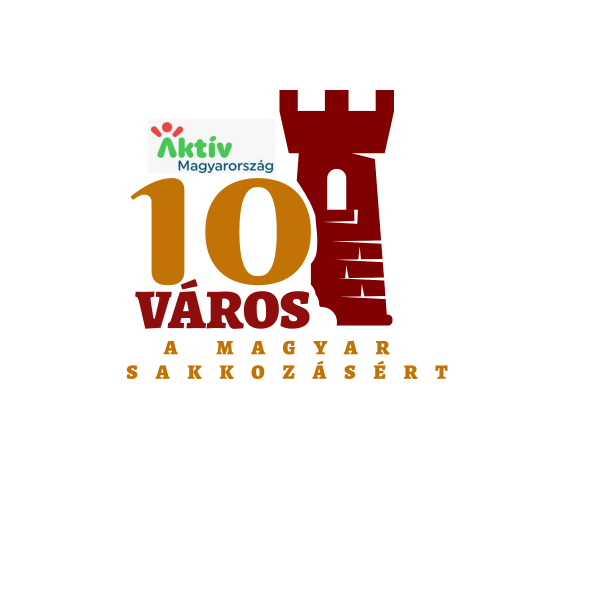 10 VÁROS A GYERMEK SAKKOZÁSÉRT PROGRAMDÉL-ALFÖLDI 1. állomásaMÓRAHALOM, Szent László Katolikus Általános Iskola6782 Mórahalom, Kálvária sétány 22.2023. november 18. szombat 9 óraA versenysorozat célja:A sakk tömegsport népszerűsítése Helyi szintű utánpótlás tehetségkutatásRendszeres versenyzési lehetőség biztosítása az amatőr sakkozók számáraA versenysorozat:tíz jelentős sakkhagyományokkal rendelkező nagyvárosban indul útjára a program támogatásával,versenynaponként 3 -4 csoportban kerül lebonyolításra,egyes helyszíneken 7 versenyből áll a versenysorozat, amelyet 2024. május 25-én a Budapesten megrendezésre kerülő Gála verseny zár,egyes versenyein elért pontszám egy ún. “HuRRa” (Hungarian Rapid Rating) számítással kerül értékelésre, az így megszerzett HuRRa pont alapján kerülnek kialakításra az egyes versenycsoportok.Versenycsoportok: KIRÁLY (A) csoport: csak versenyengedéllyel rendelkezőknek, FIDE értékszámot módosít,1200 HURRA fölöttieknek, 7 forduló, 15 perc + lépésenként 5 másodperc játékidő.BÁSTYA (B) csoport: 801 – 1200 HURRA pontszám közöttieknek, első HURRA-versenyes 2010-ben vagy korábban születetteknek,7 forduló, 15 perc + lépésenként 5 másodperc játékidő.HUSZÁR (C) csoport: 501 – 800 HURRA pontszám közöttieknek,első HURRA-versenyes 9 – 12 év közöttieknek (2011 – 2012 - 2013 -2014),7 forduló, 2 x 20 perc játékidő.KEZDŐ (D) csoport:501 HURRA pontszám alattiaknak,első HURRA-versenyes 8 éven aluliaknak (2015 – 2016 – 2017 - …),7 forduló, 2 x 20 perc játékidő. Minimális csoportlétszám 8 fő!A versenysorozat időpontjai:2023. november és 2024. áprilisa között zajlik.                                                                                                                          A Dél-Alföldi 2. állomás Szegeden, 2023. december 9-én lesz.HuRRa-pont számítási modellje:A kezdő pontszám az életkor alapján kerül kiszámításra az alábbiak szerint:                   a kezdő értékszám = életkor (év) x 50 pont, maximum 1300.                                                                     FIDE standard vagy rapid pontszám megléte esetén az számít induló értékszámnak.Díjazás: csoportonként     a győztesek serleg, az 1 – 3. helyezettek érem, az 1 – 6. helyezettek oklevél díjban részesülnek. Külön díjazzuk a leány és fiú játékosokat.Nevezés és információ: 2023. november 16-ig lehet nevezni a herpai.jozsef@gmail.com elektronikus címen vagy messengeren.                                                                                                          A nevezéshez szükséges adatok: név, születési idő, iskola (óvoda) vagy egyesület.                                                                                                                        Bővebb információ a 20/542 1027-es számon kapható.Nevezési díj: 2000 Ft/fő Szeretettel hívunk és várunk a versenyre!            Szeged, 2023. november 2. 								   Sakóca Gyermek Alapítvány										rendezőKezdő értékszámPéldaVerseny időpontja       2023-11-18.Születési idő       2011-04-10.Számítás rendje          12 x 50Kezdő HuRRa pont             600